УТВЕРЖДАЮПриказ директора колледжа от 25.05.2021 г. № 119/1РАБОЧАЯ ПРОГРАММа УЧЕБНОЙ ДИСЦИПЛИНЫОП.01 Инженерная графикапрограмма подготовки специалистов среднего звенасреднего профессионального образования по специальности 15.02.08 Технология машиностроения2021 г. СОДЕРЖАНИЕ                 паспорт ПРОГРАММЫ УЧЕБНОЙ ДИСЦИПЛИНЫОП.01.Инженерная графика1.1. Область применения программыРабочая программа учебной дисциплины является частью программы подготовки специалистов среднего звена в соответствии с ФГОС по специальности  15.02.08 Технология машиностроенияРабочая программа учебной дисциплины может быть использована в дополнительном профессиональном образовании (в программах повышения квалификации и переподготовки) и профессиональной подготовке по профессиям рабочих специальностей1.2. Место дисциплины в структуре основной профессиональной образовательной программы: дисциплина входит в общепрофессиональный цикл.1.3. Цели и задачи дисциплины – требования к результатам освоения дисциплины:В результате изучения обязательной части учебного цикла обучающийся по общепрофессиональным дисциплинам должен:уметь:- выполнять технические схемы, чертежи и эскизы деталей, узлов и агрегатов машин, сборочных чертежей и чертежей общего вида;- разрабатывать конструкторскую и технологическую документацию;- использовать средства машинной графики в профессиональной деятельности;В результате освоения дисциплины обучающийся должен знать:- основные методы проецирования,- современные средства инженерной графики;- правила разработки, оформления конструкторской и технологической документации, -способы графического представления пространственных образов.В результате освоения дисциплины обучающийся должен овладеть общими ( ОК) и профессиональными ( ПК) компетенциями:ОК 1. Понимать сущность и социальную значимость своей будущей профессии, проявлять к ней устойчивый интерес.ОК 2. Организовывать собственную деятельность, выбирать типовые методы и способы выполнения профессиональных задач, оценивать их эффективность и качество.ОК 3. Принимать решения в стандартных и нестандартных ситуациях и нести за них ответственность.ОК 4. Осуществлять поиск и использование информации, необходимой для эффективного выполнения профессиональных задач, профессионального и личностного развития.ОК 5. Использовать информационно-коммуникационные технологии в профессиональной деятельности.ОК 6. Работать в команде, эффективно общаться с коллегами, руководством, потребителями.ОК 7. Брать ответственность за работу членов команды (подчиненных), результат выполнения заданий.ОК 8. Самостоятельно определять задачи профессионального и личностного развития, заниматься самообразованием, осознанно планировать повышение квалификации.ОК 9. Ориентироваться в условиях частой смены технологий в профессиональной деятельности.ОК 10. Владеть письменной и устной коммуникацией на государственном и (или) иностранном (английском) языке.ПК 1.1. Планировать и осуществлять переход в точку назначения, определять местоположение судна.ПК 1.2. Маневрировать и управлять судном.ПК 1.3. Обеспечивать использование и техническую эксплуатацию технических средств судовождения и судовых систем связи.        ПК 3.1. Планировать и обеспечивать безопасную погрузку, размещение, крепление груза и уход за ним в течение рейса и выгрузки1.4. Рекомендуемое количество часов на освоение программы дисциплины:максимальной учебной нагрузки обучающегося 156 часов, в том числе:обязательной аудиторной учебной нагрузки обучающегося 104 часов;самостоятельной работы обучающегося 52 часа.2. СТРУКТУРА И  СОДЕРЖАНИЕ УЧЕБНОЙ ДИСЦИПЛИНЫ2.1. Объем учебной дисциплины и виды учебной работы2.2.  Тематический план и содержание учебной дисциплины Инженерная графика3. условия реализации программы дисциплины3.1. Требования к минимальному материально-техническому обеспечениюРеализация программы дисциплины требует наличия учебного кабинета. Оборудование учебного кабинета:- посадочные места для обучающихся;- рабочее место преподавателя;- объемные модели геометрических тел;- макеты;- чертежи.Технические средства обучения: - компьютер с лицензионным программным обеспечением и мультимедиапроектор3.2. Информационное обеспечение обученияПеречень рекомендуемых учебных изданий, Интернет-ресурсов, дополнительной литературыОсновные источники:Бродский А.М.,  Фазлулин Э.М., Халдинов В.А. Инженерная графика:-М.; Академия, 2018Лагерь А.И. Инженерная графика:-М.; Высшая школа, 2013Чекмарёв А.А., Осипов В.К. Справочник по черчению: – М.; Академия, 2016Дополнительные источники:1. Бродский А.М., Фазлулин Э.М., Халдинов В.А. Практикум по инженерной графике:-М.; Академия, 20172. Электронный образовательный курс «Основы черчения» Москва 2014INTERNET – РЕСУРСЫhttp://wwwstudfiles.ru(сайт содержит общие положения ЕСКД и ЕСТД)http://www.rae.ru|67/(cайт содержит краткий курс Инженерной графики)4. Контроль и оценка результатов освоения УЧЕБНОЙ ДисциплиныТекущий контроль и оценка результатов освоения учебной дисциплины осуществляется преподавателем в процессе проведения практических занятий,  тестирования, и устного опроса.Обучение учебной дисциплине завершается промежуточной аттестацией.Формы и методы промежуточной аттестации и текущего контроля по учебной дисциплине самостоятельно разрабатываются образовательным учреждением и доводятся до сведения обучающихся не позднее начала двух месяцев от начала обучения. Для промежуточной аттестации и текущего контроля образовательными учреждениями создаются фонды оценочных средств (ФОС). ФОС включают в себя педагогические контрольно-измерительные материалы, предназначенные для определения соответствия (или несоответствия) индивидуальных образовательных достижений основным показателям результатов подготовки (таблицы).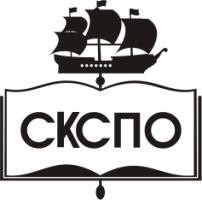 государственное автономное профессиональное образовательное учреждение Самарской области«Самарский колледж сервиса производственного оборудования имени Героя Российской ФедерацииЕ.В. Золотухина»стр.ПАСПОРТ  ПРОГРАММЫ УЧЕБНОЙ ДИСЦИПЛИНЫ4СТРУКТУРА и содержание УЧЕБНОЙ ДИСЦИПЛИНЫ5условия реализации программы учебной дисциплины10Контроль и оценка результатов Освоения учебной дисциплины11Вид учебной работыОбъем часовМаксимальная учебная нагрузка (всего)156Обязательная аудиторная учебная нагрузка (всего)104в том числе:     лабораторные занятия-     практические занятия100     контрольные работы-     курсовая работа (проект) (если предусмотрено)-Самостоятельная работа обучающегося (всего)52Итоговая аттестация в форме дифференцированного зачетаИтоговая аттестация в форме дифференцированного зачетаНаименование разделов и темСодержание учебного материала, лабораторные и практические работы, самостоятельная работа обучающихсяОбъем часов Уровеньусвоения123Раздел 1. Геометрическое черчение Содержание учебной дисциплины:2Раздел 1. Геометрическое черчение Основные сведения по оформлению чертежей.  Основные правила нанесения размеров на чертежах и обозначение шероховатости поверхности. Геометрические построения и приёмы вычерчивания контуров технических деталей.12Раздел 1. Геометрическое черчение Самостоятельная работа обучающихся:  32-3Раздел 1. Геометрическое черчение Заполнение таблицы – лини чертежа. 4Раздел 1. Геометрическое черчение  Практические занятия 18Раздел 1. Геометрическое черчение Нанесение размеров на чертежах деталей простой конфигурации.4Раздел 1. Геометрическое черчение Деление окружности на равные части. Выполнение спряжений. Построение и обводка лекальных кривых. Вычерчивание контура технических деталей.  4Раздел 2.ПРОЕКЦИОННОЕ ЧЕРЧЕНИЕ(ОСНОВЫ НАЧЕРТАТЕЛЬНОЙ ГЕОМЕТРИИ)Содержание учебной дисциплины:332Раздел 2.ПРОЕКЦИОННОЕ ЧЕРЧЕНИЕ(ОСНОВЫ НАЧЕРТАТЕЛЬНОЙ ГЕОМЕТРИИ)Проецирование точки, отрезка прямой линии, плоскости, геометрических тел. Аксонометрические проекции. Сечение геометрических тел плоскостями.12Раздел 2.ПРОЕКЦИОННОЕ ЧЕРЧЕНИЕ(ОСНОВЫ НАЧЕРТАТЕЛЬНОЙ ГЕОМЕТРИИ)Самостоятельные работы обучающихся: 8Раздел 2.ПРОЕКЦИОННОЕ ЧЕРЧЕНИЕ(ОСНОВЫ НАЧЕРТАТЕЛЬНОЙ ГЕОМЕТРИИ)Вычерчивание контура технически контура технической детали.4Раздел 2.ПРОЕКЦИОННОЕ ЧЕРЧЕНИЕ(ОСНОВЫ НАЧЕРТАТЕЛЬНОЙ ГЕОМЕТРИИ)Построение аксонометрической проекции группы геометрических тел.4Раздел 2.ПРОЕКЦИОННОЕ ЧЕРЧЕНИЕ(ОСНОВЫ НАЧЕРТАТЕЛЬНОЙ ГЕОМЕТРИИ)Практические занятия24Раздел 2.ПРОЕКЦИОННОЕ ЧЕРЧЕНИЕ(ОСНОВЫ НАЧЕРТАТЕЛЬНОЙ ГЕОМЕТРИИ)Построение комплексных чертежей проекций геометрических тел с нахождением проекций точек и линий, принадлежащих поверхности данного тела (призмы, пирамиды, цилиндра, конуса) в ручной машиной графике. 42-3Раздел 2.ПРОЕКЦИОННОЕ ЧЕРЧЕНИЕ(ОСНОВЫ НАЧЕРТАТЕЛЬНОЙ ГЕОМЕТРИИ)Изображение плоских фигур и объемных тел в различных видах аксонометрических проекций в ручной и машинной графики. 6Раздел 2.ПРОЕКЦИОННОЕ ЧЕРЧЕНИЕ(ОСНОВЫ НАЧЕРТАТЕЛЬНОЙ ГЕОМЕТРИИ)Построение комплексных чертежей усеченных геометрических тел (призмы, цилиндра), нахождение действительной величины фигуры сечения. Развертка поверхностей тел в аксонометрических проекциях в ручной и машинной графике.  4Раздел 3. МАШИНОСТРОИТЕЛЬНОЕ ЧЕРЧЕНИЕ.Содержание учебной дисциплины:2Раздел 3. МАШИНОСТРОИТЕЛЬНОЕ ЧЕРЧЕНИЕ.Изображения – виды, разрезы, сечения. Эскизы деталей и рабочие чертежи.Соединения.Сборочные чертежи. Чтение и деталирование чертежей. Черчение и выполнение чертежей и схем.22Раздел 3. МАШИНОСТРОИТЕЛЬНОЕ ЧЕРЧЕНИЕ.Самостоятельные работы:18Раздел 3. МАШИНОСТРОИТЕЛЬНОЕ ЧЕРЧЕНИЕ.Выполнение простых и сложных разрезов.4Раздел 3. МАШИНОСТРОИТЕЛЬНОЕ ЧЕРЧЕНИЕ.Вычерчивание крепежных деталей с резьбой.4Раздел 3. МАШИНОСТРОИТЕЛЬНОЕ ЧЕРЧЕНИЕ.Выполнение изображения узлов технологического оборудования в ручной и машинной графике. 6Раздел 3. МАШИНОСТРОИТЕЛЬНОЕ ЧЕРЧЕНИЕ.Деталирование сборочных чертежей.4Раздел 3. МАШИНОСТРОИТЕЛЬНОЕ ЧЕРЧЕНИЕ.Практические занятия422-3Раздел 3. МАШИНОСТРОИТЕЛЬНОЕ ЧЕРЧЕНИЕ.Выполнение простых и сложных разрезов и сечений.4Раздел 3. МАШИНОСТРОИТЕЛЬНОЕ ЧЕРЧЕНИЕ.Выполнение эскизов и рабочих чертежей машиностроительных деталей в ручной и машинной графике. 4Раздел 3. МАШИНОСТРОИТЕЛЬНОЕ ЧЕРЧЕНИЕ.Выполнение и обозначение резьб. Выполнение резьбового соединения. 6Раздел 3. МАШИНОСТРОИТЕЛЬНОЕ ЧЕРЧЕНИЕ.Выполнение сборочных чертежей. 6Раздел 3. МАШИНОСТРОИТЕЛЬНОЕ ЧЕРЧЕНИЕ.Чтение сборочных чертежей. Заполнение конструкторской и технологической документации.6Раздел 3. МАШИНОСТРОИТЕЛЬНОЕ ЧЕРЧЕНИЕ.Выполнение чертежа кинематической схемы в ручной и машинной графики.6Всего104Раздел (тема) учебной дисциплиныРезультаты (освоенные умения, усвоенные знания)Основные показатели результатов подготовкиФормы и методы контроляРаздел3Машиностроительное черчениеТема 3.5 Чтение  и деталирование чертежейРаздел3Машиностроительное черчениеТема 3.1. Изображения – виды, разрезы, сеченияРаздел3Машиностроительное черчениеТема 3.5 Чтение  и деталирование чертежейРаздел2 Проекционное черчениеТема2.1 Проецирование точки, отрезка, прямой линии, плоскостиТема2.2 Проецирование геометрических телТема2.3 Аксонометрические проекцииТема2.4 Сечение геометрических тел плоскостямиРаздел1Геометрическое черчениеТема 1.1. Основные сведения по оформлению чертежей. Тема1.2 Основные правила нанесения размеров на чертежах и обозначение шероховатости поверхностиРаздел3Машиностроительное черчениеТема3.1 Изображения-виды, разрезы, сеченияТема3.2 Эскизы деталей и рабочие чертежиТема3.3 СоединенияТема3.4 Сборочные чертежиРаздел2 Проекционное черчениеТема2.1 Проецирование точки, отрезка, прямой линии, плоскостиТема2.2 Проецирование геометрических телТема2.3 Аксонометрические проекцииТема2.4 Сечение геометрических тел плоскостямиРаздел5 Возможности пакетов прикладных программ компьютерной графики в профессиональной деятельностиТема5.1 Основы компьютерной графикиРаздел3Машиностроительное черчениеТема 3.5 Чтение  и деталирование чертежейРаздел6 Основы строительной графикиТема6.1 Основы строительной графикиУметь:У 1.Оформлять проектно-конструкторскую, технологическую и другую техническую документацию в соответствии с действующей нормативной базойУ2. Выполнять изображения, разрезы и сечения на чертежахУ3. Выполнять деталирование сборочного чертежаУ4. Решать графические задачиЗнать:З1. Основные правила построения чертежей и схемЗ2 . Способы графического представления пространственных образовЗ3.  Возможности пакетов прикладных программ компьютерной графики в профессиональной деятельностиЗ4. Основные положения конструкторской , технологической и другой нормативной документацииЗ5.  Основы строительной графики1. Оформляет проектно-конструкторскую документацию в соответствии с действующей нормативной базой2. Оформляет технологическую документацию в соответствии с действующей нормативной базой3. Оформляет другую техническую документацию в соответствии с действующей нормативной базой1.Выполняет необходимые изображения на чертежах2.Выполняет разрезы на чертежах3.Выполняет сечения на чертежах1.Выполняет деталирование сборочного чертежа1.Решает графические задачи1.Знает основные правила построения чертежей2.Знаетосновные  правила построения схем 1.Знает  способы графического представления пространственных образов1.Знает возможности пакетов прикладных программ компьютерной графики в профессиональной деятельности1.Знает основные положения конструкторской , технологической и другой нормативной документации1.Знает основы строительной графикиОценить правильность оформленияОценить правильность оформленияОценить правильность оформленияОценить правильность выполненияОценить правильность выполненияОценить правильность выполненияОценить правильность выполненияОценить правильность решенияОпрос, технический диктант, тестированиеОпрос, технический диктант, тестированиеОпрос, технический диктант, тестированиеОпрос, технический диктант, тестированиеОпрос, технический диктант, тестированиеОпрос, технический диктант, тестированиеОпрос, технический диктант, тестирование